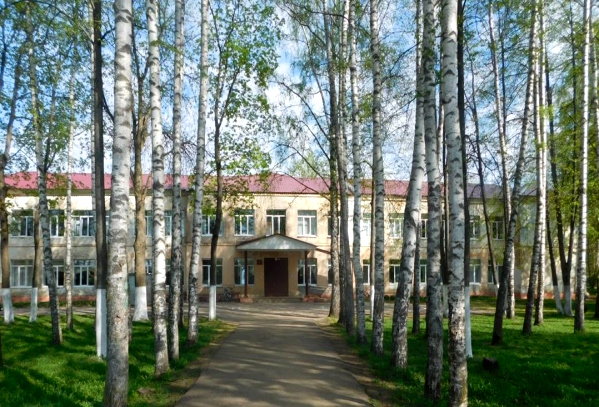 Адрес: 152240 Ярославская областьг. Гаврилов-Ям, ул. Калинина, д. 4Телефон/факс:+7(485)342-1878E-mail:school2.gavyam@yarregion.ruСайт: https://sh2gav.edu.yar.ru/Мы в соц. сетях: https://vk.com/school2yamМуниципальное общеобразовательное бюджетное учреждение«Средняя школа №2 имени Д. В. Крылова»ДЕНЬ ДЕФЕКТОЛОГА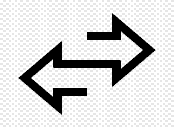 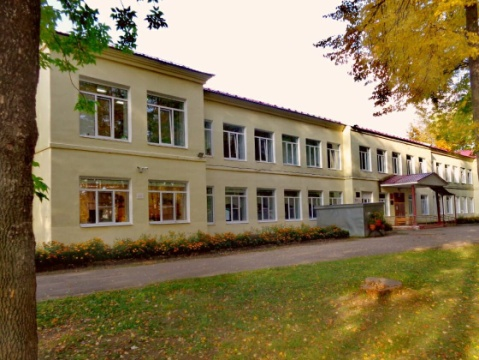 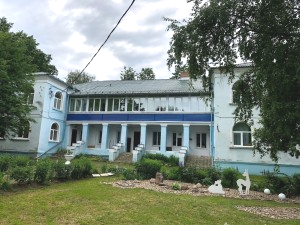 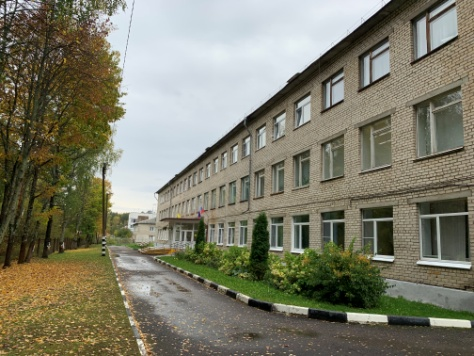 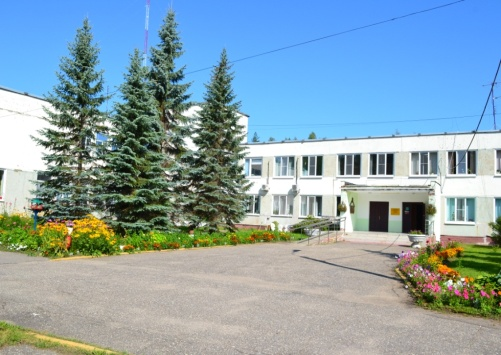 21 марта 2023 г.ПрограммаПлощадка №1(МОБУ СШ №2)ул. Калинина, д.410.00-11.30     Приветствие участников Дня дефектолога (Акимова Т.Л., директор школы).Творческое  выступление учащихся доп. образования«Создание условий для обучения детей с ОВЗ» (Аксенова Е.И., зам. директора по УВР)Представление опыта работы районного методического объединения  учителей-дефектологов. (Руководитель МО Барабанова М. Г., учитель-дефектолог МОБУ СШ №2)11.40-13.001. Использование  игр с игральным кубиком  в коррекционно-развивающей  работе с детьми с ОВЗ.( Каминская Е. Н., учитель-логопед МОБУ СШ №2)2. Использование  сибирских бордов в логопедической  работе с детьми с нарушениями речи. (Петрова Т. Н., учитель-логопед детского сада «Кораблик»)3. Мастер-класс  по изготовлению дидактического пособия из бросового материала ( ЕвкуроваА. У., учитель-дефектолог МОУ Шопшинская средняя школа)«Мое хобби в моей работе». Представление дидактического материала, изготовленного своими руками. (Юнусова Л. А., учитель-олигофренопедагог  МОБУ СШ №2, молодой специалист)11.40-13.00Площадка №2 (МДОБУ ДСКВ «Золотой ключик»)ул. Менжинского д.50А11.40-13.00 Детский сад, семья и школа: аспекты взаимодействия, или по дороге в школьный мир (Представление опыта работы детского сада компенсирующего вида «Золотой ключик»)«Ярмарка СпецМастеров» (выставка развивающих пособий, сделанных руками специалистов: учителя-логопеда Левановой Н. В. и учителя-дефектолога Васиной А. А.)Творческое приветствие (Педагоги ДОУ)Введение в тему.( Хайданова У. Л., заведующий ДОУ)Представление инновационных форм работы с детьми, направленных на повышение эффективности учебно-воспитательного и коррекционно-развивающего процесса, формирование качеств, необходимых будущему школьнику.(Леванова Н. В., учитель-логопед,  Кочешкова Т. В., воспитатель).Представление интерактивных форм работы с родителями, направленных на повышение уровня педагогической компетентности родителей, стимулирование стремления родителей к активному и осознанному участию в жизнедеятельности образовательных учреждений, активизацию их роли в создании оптимальных условий для развития ребёнка. (Васина А.  А., учитель-дефектолог,  Даной О. В., воспитатель)Представление совместных форм работы МДОБУ «Детский сад компенсирующего вида «Золотой ключик» и МОБУ «Средняя школа № 2 им. Д.В.Крылова» г. Гаврилов-Ям.( Хайданова У. Л., заведующий д/с,  Манкова Н. И., старший воспитатель)Обед 13.10-13.45Площадка №3(ГОУ ЯО «Гаврилов-Ямская школа-интернат»)ул. Сосновая д.114.00-15.00   Комплексное сопровождение детейс нарушениями зрения в образовательном  процессе в рамках реализации проекта «Доброшкола» (Представление  опыта работы ГОУ ЯО «Гаврилов-Ямская школа-интернат»,  Басова Е. И., директор школы)15.15-16.00Площадка №4ГКУ  СО ЯО Гаврилов-Ямский детскийдом-интернат для УО детейул.Сосновая 7 «Маленький островок в океане жизни» Концерт, экскурсия. (ГОУ  СОЯО Гаврилов-Ямский детский дом-интернат для УО детей, Пушкова Г.А.- зам. директора по воспитательной работе)